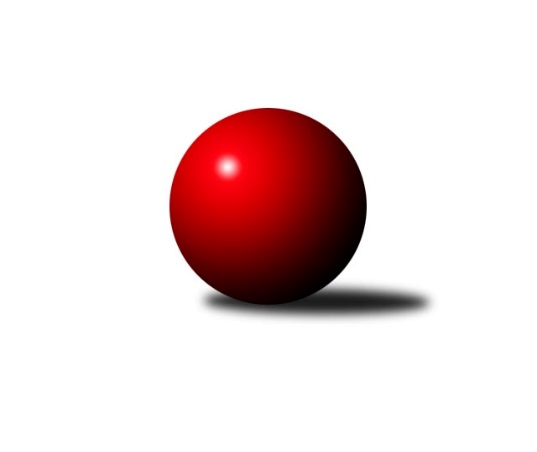 Č.2Ročník 2011/2012	20.5.2024 1. KLD C 2011/2012Statistika 2. kolaTabulka družstev:		družstvo	záp	výh	rem	proh	skore	sety	průměr	body	plné	dorážka	chyby	1.	KK Šumperk dorci˝A˝	2	2	0	0	6.0 : 2.0 	(14.5 : 9.5)	1472	4	1042	431	29	2.	SKK Hořice dorci˝A˝	2	1	1	0	5.0 : 3.0 	(14.5 : 9.5)	1513	3	1020	493	24	3.	Horní Benešov dorci˝A˝	2	1	1	0	5.0 : 3.0 	(13.5 : 10.5)	1552	3	1058	494	24	4.	Lokomotiva Česká Třebová dorci˝A˝	2	1	0	1	5.0 : 3.0 	(13.5 : 10.5)	1368	2	955	414	40	5.	SKK Náchod dorci˝A˝	2	1	0	1	4.0 : 4.0 	(10.5 : 13.5)	1449	2	1000	450	30.5	6.	TJ Tatran Litovel dorci˝A˝	2	0	1	1	3.0 : 5.0 	(11.0 : 13.0)	1422	1	968	454	38	7.	TJ Jiskra Hylváty dorci ˝A˝	2	0	1	1	3.0 : 5.0 	(10.0 : 14.0)	1408	1	981	427	31.5	8.	TJ Start Rychnov n. Kn.	2	0	0	2	1.0 : 7.0 	(8.5 : 15.5)	1351	0	942	410	42.5Tabulka doma:		družstvo	záp	výh	rem	proh	skore	sety	průměr	body	maximum	minimum	1.	KK Šumperk dorci˝A˝	2	2	0	0	6.0 : 2.0 	(14.5 : 9.5)	1472	4	1487	1457	2.	Horní Benešov dorci˝A˝	1	1	0	0	3.0 : 1.0 	(8.0 : 4.0)	1540	2	1540	1540	3.	SKK Náchod dorci˝A˝	1	1	0	0	3.0 : 1.0 	(6.5 : 5.5)	1439	2	1439	1439	4.	SKK Hořice dorci˝A˝	1	0	1	0	2.0 : 2.0 	(6.5 : 5.5)	1572	1	1572	1572	5.	TJ Tatran Litovel dorci˝A˝	1	0	1	0	2.0 : 2.0 	(6.0 : 6.0)	1414	1	1414	1414	6.	Lokomotiva Česká Třebová dorci˝A˝	0	0	0	0	0.0 : 0.0 	(0.0 : 0.0)	0	0	0	0	7.	TJ Jiskra Hylváty dorci ˝A˝	1	0	0	1	1.0 : 3.0 	(4.0 : 8.0)	1409	0	1409	1409	8.	TJ Start Rychnov n. Kn.	1	0	0	1	0.0 : 4.0 	(4.0 : 8.0)	1334	0	1334	1334Tabulka venku:		družstvo	záp	výh	rem	proh	skore	sety	průměr	body	maximum	minimum	1.	SKK Hořice dorci˝A˝	1	1	0	0	3.0 : 1.0 	(8.0 : 4.0)	1453	2	1453	1453	2.	Lokomotiva Česká Třebová dorci˝A˝	2	1	0	1	5.0 : 3.0 	(13.5 : 10.5)	1368	2	1393	1343	3.	TJ Jiskra Hylváty dorci ˝A˝	1	0	1	0	2.0 : 2.0 	(6.0 : 6.0)	1407	1	1407	1407	4.	Horní Benešov dorci˝A˝	1	0	1	0	2.0 : 2.0 	(5.5 : 6.5)	1564	1	1564	1564	5.	KK Šumperk dorci˝A˝	0	0	0	0	0.0 : 0.0 	(0.0 : 0.0)	0	0	0	0	6.	TJ Tatran Litovel dorci˝A˝	1	0	0	1	1.0 : 3.0 	(5.0 : 7.0)	1429	0	1429	1429	7.	TJ Start Rychnov n. Kn.	1	0	0	1	1.0 : 3.0 	(4.5 : 7.5)	1368	0	1368	1368	8.	SKK Náchod dorci˝A˝	1	0	0	1	1.0 : 3.0 	(4.0 : 8.0)	1459	0	1459	1459Tabulka podzimní části:		družstvo	záp	výh	rem	proh	skore	sety	průměr	body	doma	venku	1.	KK Šumperk dorci˝A˝	2	2	0	0	6.0 : 2.0 	(14.5 : 9.5)	1472	4 	2 	0 	0 	0 	0 	0	2.	SKK Hořice dorci˝A˝	2	1	1	0	5.0 : 3.0 	(14.5 : 9.5)	1513	3 	0 	1 	0 	1 	0 	0	3.	Horní Benešov dorci˝A˝	2	1	1	0	5.0 : 3.0 	(13.5 : 10.5)	1552	3 	1 	0 	0 	0 	1 	0	4.	Lokomotiva Česká Třebová dorci˝A˝	2	1	0	1	5.0 : 3.0 	(13.5 : 10.5)	1368	2 	0 	0 	0 	1 	0 	1	5.	SKK Náchod dorci˝A˝	2	1	0	1	4.0 : 4.0 	(10.5 : 13.5)	1449	2 	1 	0 	0 	0 	0 	1	6.	TJ Tatran Litovel dorci˝A˝	2	0	1	1	3.0 : 5.0 	(11.0 : 13.0)	1422	1 	0 	1 	0 	0 	0 	1	7.	TJ Jiskra Hylváty dorci ˝A˝	2	0	1	1	3.0 : 5.0 	(10.0 : 14.0)	1408	1 	0 	0 	1 	0 	1 	0	8.	TJ Start Rychnov n. Kn.	2	0	0	2	1.0 : 7.0 	(8.5 : 15.5)	1351	0 	0 	0 	1 	0 	0 	1Tabulka jarní části:		družstvo	záp	výh	rem	proh	skore	sety	průměr	body	doma	venku	1.	SKK Náchod dorci˝A˝	0	0	0	0	0.0 : 0.0 	(0.0 : 0.0)	0	0 	0 	0 	0 	0 	0 	0 	2.	Lokomotiva Česká Třebová dorci˝A˝	0	0	0	0	0.0 : 0.0 	(0.0 : 0.0)	0	0 	0 	0 	0 	0 	0 	0 	3.	TJ Jiskra Hylváty dorci ˝A˝	0	0	0	0	0.0 : 0.0 	(0.0 : 0.0)	0	0 	0 	0 	0 	0 	0 	0 	4.	SKK Hořice dorci˝A˝	0	0	0	0	0.0 : 0.0 	(0.0 : 0.0)	0	0 	0 	0 	0 	0 	0 	0 	5.	TJ Tatran Litovel dorci˝A˝	0	0	0	0	0.0 : 0.0 	(0.0 : 0.0)	0	0 	0 	0 	0 	0 	0 	0 	6.	Horní Benešov dorci˝A˝	0	0	0	0	0.0 : 0.0 	(0.0 : 0.0)	0	0 	0 	0 	0 	0 	0 	0 	7.	KK Šumperk dorci˝A˝	0	0	0	0	0.0 : 0.0 	(0.0 : 0.0)	0	0 	0 	0 	0 	0 	0 	0 	8.	TJ Start Rychnov n. Kn.	0	0	0	0	0.0 : 0.0 	(0.0 : 0.0)	0	0 	0 	0 	0 	0 	0 	0 Zisk bodů pro družstvo:		jméno hráče	družstvo	body	zápasy	v %	dílčí body	sety	v %	1.	Ladislav Zívr 	SKK Hořice dorci˝A˝ 	2	/	2	(100%)	7	/	8	(88%)	2.	Martin Sedlář 	KK Šumperk dorci˝A˝ 	2	/	2	(100%)	7	/	8	(88%)	3.	David Láčík 	Horní Benešov dorci˝A˝ 	2	/	2	(100%)	6	/	8	(75%)	4.	Michal Krejčiřík 	Horní Benešov dorci˝A˝ 	2	/	2	(100%)	5.5	/	8	(69%)	5.	Martin Kováčik 	SKK Náchod dorci˝A˝ 	2	/	2	(100%)	5	/	8	(63%)	6.	Jakub Stejskal 	TJ Jiskra Hylváty dorci ˝A˝ 	2	/	2	(100%)	5	/	8	(63%)	7.	Adam Běláška 	KK Šumperk dorci˝A˝ 	2	/	2	(100%)	4.5	/	8	(56%)	8.	Jan Kmoníček 	Lokomotiva Česká Třebová dorci˝A˝ 	1	/	1	(100%)	3	/	4	(75%)	9.	Petr Jindra 	TJ Tatran Litovel dorci˝A˝ 	1	/	1	(100%)	2	/	4	(50%)	10.	Milan Poloch 	TJ Start Rychnov n. Kn. 	1	/	2	(50%)	5	/	8	(63%)	11.	Jiří Kmoníček 	Lokomotiva Česká Třebová dorci˝A˝ 	1	/	2	(50%)	5	/	8	(63%)	12.	Dominik Ruml 	SKK Hořice dorci˝A˝ 	1	/	2	(50%)	4	/	8	(50%)	13.	Tomáš Pěruška 	TJ Tatran Litovel dorci˝A˝ 	1	/	2	(50%)	4	/	8	(50%)	14.	Jan Vencl 	TJ Jiskra Hylváty dorci ˝A˝ 	1	/	2	(50%)	3	/	8	(38%)	15.	Nina Brožková 	SKK Náchod dorci˝A˝ 	1	/	2	(50%)	3	/	8	(38%)	16.	Michal Vondrouš 	Lokomotiva Česká Třebová dorci˝A˝ 	1	/	2	(50%)	3	/	8	(38%)	17.	František Kráčmar 	SKK Hořice dorci˝A˝ 	0	/	1	(0%)	1.5	/	4	(38%)	18.	Karel Řehák 	TJ Jiskra Hylváty dorci ˝A˝ 	0	/	1	(0%)	1	/	4	(25%)	19.	Miloš Hofman 	SKK Náchod dorci˝A˝ 	0	/	1	(0%)	1	/	4	(25%)	20.	Jiří John 	TJ Jiskra Hylváty dorci ˝A˝ 	0	/	1	(0%)	1	/	4	(25%)	21.	 	 	0	/	2	(0%)	3	/	8	(38%)	22.	Martin Mikulič 	KK Šumperk dorci˝A˝ 	0	/	2	(0%)	3	/	8	(38%)	23.	Ondřej Lepka 	TJ Start Rychnov n. Kn. 	0	/	2	(0%)	2.5	/	8	(31%)	24.	Jaromír  Hendrych ml. 	Horní Benešov dorci˝A˝ 	0	/	2	(0%)	2	/	8	(25%)	25.	Michal Ehl 	TJ Start Rychnov n. Kn. 	0	/	2	(0%)	1	/	8	(13%)Průměry na kuželnách:		kuželna	průměr	plné	dorážka	chyby	výkon na hráče	1.	SKK Hořice, 1-4	1568	1042	525	20.0	(522.7)	2.	 Horní Benešov, 1-4	1499	1028	471	22.5	(499.8)	3.	KK Šumperk, 1-4	1435	996	438	33.8	(478.4)	4.	Hylváty, 1-2	1431	986	444	29.5	(477.0)	5.	TJ Tatran Litovel, 1-2	1410	991	419	39.5	(470.2)	6.	SKK Nachod, 1-4	1391	984	406	45.0	(463.7)	7.	Rychnov nad Kněžnou, 1-4	1363	938	425	35.5	(454.5)Nejlepší výkony na kuželnách:SKK Hořice, 1-4SKK Hořice dorci˝A˝	1572	1. kolo	Ladislav Zívr 	SKK Hořice dorci˝A˝	568	1. koloHorní Benešov dorci˝A˝	1564	1. kolo	David Láčík 	Horní Benešov dorci˝A˝	542	1. kolo		. kolo	Michal Krejčiřík 	Horní Benešov dorci˝A˝	511	1. kolo		. kolo	Jaromír  Hendrych ml. 	Horní Benešov dorci˝A˝	511	1. kolo		. kolo	Dominik Ruml 	SKK Hořice dorci˝A˝	508	1. kolo		. kolo	František Kráčmar 	SKK Hořice dorci˝A˝	496	1. kolo Horní Benešov, 1-4Horní Benešov dorci˝A˝	1540	2. kolo	Michal Krejčiřík 	Horní Benešov dorci˝A˝	547	2. koloSKK Náchod dorci˝A˝	1459	2. kolo	Martin Kováčik 	SKK Náchod dorci˝A˝	508	2. kolo		. kolo	Jaromír  Hendrych ml. 	Horní Benešov dorci˝A˝	506	2. kolo		. kolo	David Láčík 	Horní Benešov dorci˝A˝	487	2. kolo		. kolo	Miloš Hofman 	SKK Náchod dorci˝A˝	485	2. kolo		. kolo	Nina Brožková 	SKK Náchod dorci˝A˝	466	2. koloKK Šumperk, 1-4KK Šumperk dorci˝A˝	1487	2. kolo	Martin Sedlář 	KK Šumperk dorci˝A˝	514	2. koloKK Šumperk dorci˝A˝	1457	1. kolo	Adam Běláška 	KK Šumperk dorci˝A˝	510	1. koloTJ Tatran Litovel dorci˝A˝	1429	2. kolo	Petr Jindra 	TJ Tatran Litovel dorci˝A˝	495	2. koloTJ Start Rychnov n. Kn.	1368	1. kolo	Martin Mikulič 	KK Šumperk dorci˝A˝	491	2. kolo		. kolo	Martin Sedlář 	KK Šumperk dorci˝A˝	488	1. kolo		. kolo	Milan Poloch 	TJ Start Rychnov n. Kn.	485	1. kolo		. kolo	Adam Běláška 	KK Šumperk dorci˝A˝	482	2. kolo		. kolo		TJ Tatran Litovel dorci˝A˝	469	2. kolo		. kolo	Tomáš Pěruška 	TJ Tatran Litovel dorci˝A˝	465	2. kolo		. kolo	Martin Mikulič 	KK Šumperk dorci˝A˝	459	1. koloHylváty, 1-2SKK Hořice dorci˝A˝	1453	2. kolo	Ladislav Zívr 	SKK Hořice dorci˝A˝	505	2. koloTJ Jiskra Hylváty dorci ˝A˝	1409	2. kolo	Dominik Ruml 	SKK Hořice dorci˝A˝	491	2. kolo		. kolo	Jan Vencl 	TJ Jiskra Hylváty dorci ˝A˝	476	2. kolo		. kolo	Karel Řehák 	TJ Jiskra Hylváty dorci ˝A˝	474	2. kolo		. kolo	Jakub Stejskal 	TJ Jiskra Hylváty dorci ˝A˝	459	2. kolo		. kolo	František Kráčmar 	SKK Hořice dorci˝A˝	457	2. koloTJ Tatran Litovel, 1-2TJ Tatran Litovel dorci˝A˝	1414	1. kolo	Tomáš Pěruška 	TJ Tatran Litovel dorci˝A˝	488	1. koloTJ Jiskra Hylváty dorci ˝A˝	1407	1. kolo	Jakub Stejskal 	TJ Jiskra Hylváty dorci ˝A˝	481	1. kolo		. kolo		TJ Tatran Litovel dorci˝A˝	478	1. kolo		. kolo	Jiří John 	TJ Jiskra Hylváty dorci ˝A˝	474	1. kolo		. kolo	Jan Vencl 	TJ Jiskra Hylváty dorci ˝A˝	452	1. kolo		. kolo	Petr Jindra 	TJ Tatran Litovel dorci˝A˝	448	1. koloSKK Nachod, 1-4SKK Náchod dorci˝A˝	1439	1. kolo	Martin Kováčik 	SKK Náchod dorci˝A˝	505	1. koloLokomotiva Česká Třebová dorci˝A˝	1343	1. kolo	Nina Brožková 	SKK Náchod dorci˝A˝	494	1. kolo		. kolo	Jiří Kmoníček 	Lokomotiva Česká Třebová dorci˝A˝	467	1. kolo		. kolo	Dominik Hýbl 	Lokomotiva Česká Třebová dorci˝A˝	442	1. kolo		. kolo	Anna Lokvencová 	SKK Náchod dorci˝A˝	440	1. kolo		. kolo	Michal Vondrouš 	Lokomotiva Česká Třebová dorci˝A˝	434	1. koloRychnov nad Kněžnou, 1-4Lokomotiva Česká Třebová dorci˝A˝	1393	2. kolo	Jan Kmoníček 	Lokomotiva Česká Třebová dorci˝A˝	485	2. koloTJ Start Rychnov n. Kn.	1334	2. kolo	Jiří Kmoníček 	Lokomotiva Česká Třebová dorci˝A˝	475	2. kolo		. kolo	Ondřej Lepka 	TJ Start Rychnov n. Kn.	464	2. kolo		. kolo	Michal Ehl 	TJ Start Rychnov n. Kn.	438	2. kolo		. kolo	Michal Vondrouš 	Lokomotiva Česká Třebová dorci˝A˝	433	2. kolo		. kolo	Milan Poloch 	TJ Start Rychnov n. Kn.	432	2. koloČetnost výsledků:	3.0 : 1.0	4x	2.0 : 2.0	2x	1.0 : 3.0	1x	0.0 : 4.0	1x